Av 2 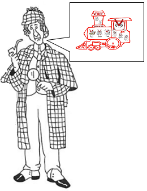 Comment identifier l’infinitif, le radicalet la terminaison d’un verbe ?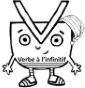 Pour nommer un verbe, on utilise l’infinitif qui est la forme non conjuguée d’un verbe. L’infinitif est invariable. Dans le dictionnaire, le verbe est écrit à l’infinitif.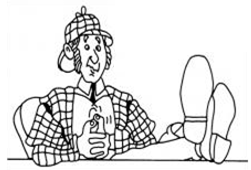 Exemple : Le chat mange la souris.                                  Il va manger.       		         Tu peux manger. 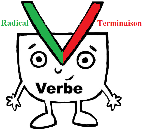 Le verbe est formé de deux parties :  Le radical. La terminaison.	Exemples : Parler  Parl + er                                Sortir  Sort + ir                                Pouvoir  Pouv + oir 		       Prendre  Prend + re Les verbes dont le radical ne varie pas sont appelés verbes réguliers.	Exemples : Parler  Parl + er  Je parl + e                               Sortir  Sort + ir  Vous sort + ezLes verbes dont le radical varie sont appelés verbes irréguliers.      	Exemples : Pouvoir  Pouv + oir  Ils peuv + ent		       Prendre  Prend + re  Nous pren + onsA partir de l’infinitif, on peut classer les verbes en trois groupes.               Avoir       et       être        sont deux verbes auxiliaires. 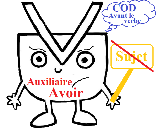 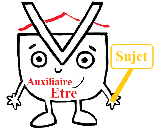 Ils servent à conjuguer les autres verbes aux temps composés. Exemples : Le chat a mangé la souris.                               Elle est tombée.  Le verbe s’emploie à un temps simple ou à un temps composé.Le verbe varie aussi en mode : un verbe peut être à l’indicatif, à l’impératif et tu verras plus tard au conditionnel ou au subjonctif. Les verbes se terminent par –er (sauf aller).Les verbes se terminent en –ir et forment leur pluriel au présent en –issons, -issez, -issent.Les autres verbes dont aller. Attention : certains verbes peuvent se terminer par –ir.Exemples : manger, jouer, chanter…Exemple : Finir : nous finissons, vous finissez, ils finissent.Exemple : Dormir : nous dormons.